                   บันทึกข้อความ	บันทึกข้อความ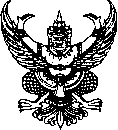 ส่วนราชการ  คณะ/สำนัก/สถาบัน                              โทร.  ๐ ๐๐๐๐ ๐๐๐๐ที่  อว ๐๖๐๑.                                       วันที่              เรื่อง  ส่งแบบเสนอโครงการวิจัย เพื่อเข้าพิจารณาอนุมัติทุนอุดหนุนการวิจัยเรียน   ผู้อำนวยการสถาบันวิจัยและพัฒนา 	ข้าพเจ้า ..............................................................(ตำแหน่ง)..................................................         (สังกัด).........................มีความประสงค์ขอรับทุนอุดหนุนจากมหาวิทยาลัยรามคำแหง ประเภทวิจัยมหาวิทยาลัย เรื่อง “.........................................................” และได้ส่งแบบเสนอโครงการวิจัยที่ได้ผ่านการตรวจสอบแก้ไขแล้ว จำนวน (สาขาสังคมศาสตร์ฯ จำนวน 15 ชุด / สาขาวิทยาศาสตร์ฯ จำนวน 17 ชุด) เพื่อนำเข้าที่ประชุมคณะกรรมการส่งเสริมการวิจัยฯ พิจารณาต่อไป	จึงเรียนมาเพื่อโปรดพิจารณาอนุมัติ จักขอบพระคุณยิ่ง						   ลงชื่อ ....................................................                                                                        (....................................................)						   ตำแหน่ง………………………………………….